Приложение N 7к Единым стандартамкачества обслуживания сетевымиорганизациями потребителейуслуг сетевых организацийИнформация о качестве обслуживания потребителей ООО «Региональная энергетическая компания» услуг за 2017 годОбщая информация о сетевой организации Количество потребителей услуг ООО «Региональная энергетическая компания», юридические и физические лица  Количество точек поставки Информация об объектах электросетевого хозяйства сетевой организации за 2017 годТаблица 1.3.1 Длина воздушных линий (далее - ВЛ) и кабельных линий (далее - КЛ)Таблица 1.3.2 Количество подстанций 6(10)-220 кВУровень физического износа объектов электросетевого хозяйства ООО «РЭНК» на 31.12.2017гТаблица 1.4. Износ воздушных линий (далее - ВЛ) и кабельных линий (далее - КЛ)Таблица 1.4.2. Износ подстанций 6(10)-220 кВ2. Информация о качестве услуг по передаче электрической энергии2.1. – 2.2. Электросетевая компания ООО «РЭНК» осуществляет деятельность передачи электрической энергии с 01.07.2017г, в связи с этим на 31.12.2017г имеют данные по прекращению, отключению электрических сетей за период с 01.07.17г по 31.12.17г.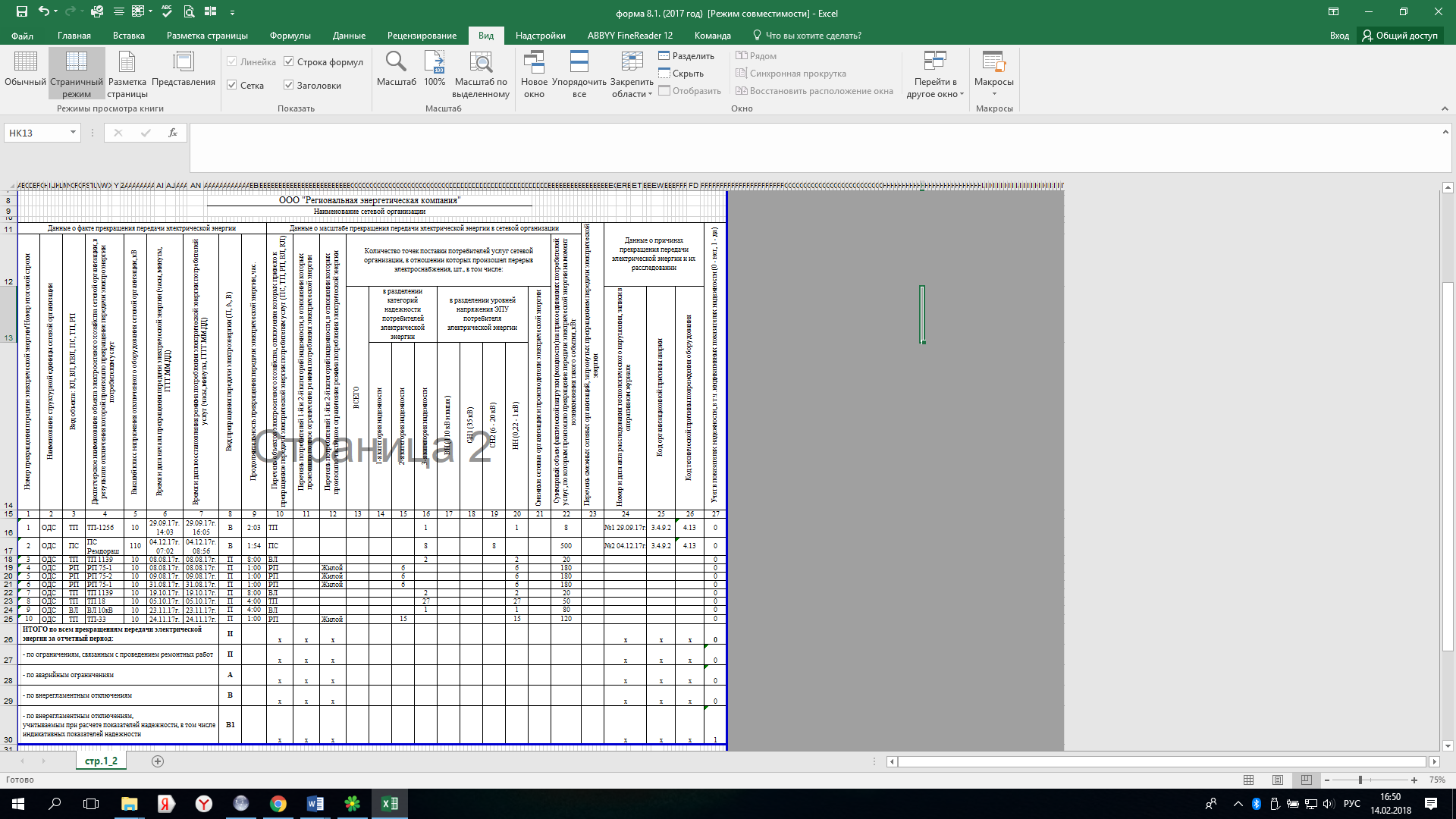 2.3. Мероприятия, выполненные в целях повышения качества оказания услуг по передаче электрической энергии.Ремонт оборудования подстанций в 2017 г. выполнен в полном объеме                                                                                                                                                                   Табл. 2.3. Выполнение по основным видам оборудования3. Информация о качестве услуг по технологическому присоединению3.1. Информация о наличии невостребованной мощности для осуществления технологического присоединения на 31.12.2017г. Мероприятия, выполненные ООО «РЭНК» в целях совершенствования деятельности по технологическому присоединению:Автоматизирован процесс подачи заявки на технологическое присоединение к электрическим сетям;Обеспечено автоинформирование с помощью телефонной и электронной связи:о порядке действий и документах, необходимых для расторжения/исполнения договора;о направлении соглашения о расторжении договора (при условии исполнения обязательств со стороны ООО «РЭНК»);разъяснения потребителям о их дальнейших действиях.  Сетевая компания ООО «РЭНК» осуществляет передачу электроэнергии с 01.07.2017г. Вид деятельности технологическое присоединение с 01.08.2017г.3.4. Сведения о качестве услуг по технологическому присоединению к электрическим сетям сетевой организации.Сетевая компания ООО «РЭНК» осуществляет вид деятельности – Технологическое присоединение с 01.08.2017г, связи с этим есть данные по 2017 году.3.5. Стоимость технологического присоединения к электрическим сетям сетевой организации.На сайте сетевой компании ООО «РЭНК» http://www.renk72.ru/ размещена информация по расчету стоимости технологического присоединения к электрическим сетям компании.4. Качество обслуживания4.1. Количество обращений, поступивших в ООО «РЭНК», содержащих жалобу и (или) обращений, содержащих заявку на оказание услуг, поступивших в сетевую организацию, а также количество обращений, по которым были заключены договоры об осуществлении технологического присоединения и (или) договоры об оказании услуг по передаче электрической энергии, а также по которым были урегулированы жалобы в отчетном периоде, а также динамика по отношению к году, предшествующему отчетному.Сетевая компания ООО «РЭНК» осуществляет вид деятельности – Технологическое присоединение с 01.08.2017г, связи с этим есть данные по 2017 году.Таблица 4.1.4.2 Информация о деятельности ООО «Региональная энергетическая компания»                                                                                                                                                                                                                                                     Таблица 4.2.4.3. Информация о заочном обслуживании потребителей посредством телефонной связи4.4. За 2017 год обращений по заявкам на технологическое присоединение поступало: 9,      Обращений, содержащих жалобу – 0. 4.5. Описание дополнительных услуг, оказываемых потребителю, помимо услуг, указанных в Единых стандартах качества обслуживания сетевыми организациями потребителей сетевых организаций.Помимо услуг, указанных в Единых стандартах качества обслуживания сетевыми организациями потребителей сетевых организаций, Общество оказывает услуги по капитальному и текущему ремонту электросетевого хозяйства, техническому обслуживанию ведомственных трансформаторных подстанций и т.д.4.6. Мероприятия, направленные на работу с социально уязвимыми группами населения.Мероприятия, направленные на работу с социально уязвимыми группами населения:- перед офисом организации организовано специальное выделенное парковочное место для людей с ограниченными возможностями;- пенсионеры, инвалиды, многодетные семьи, участники ВОВ и боевых действий на территории других государств, матери-одиночки, участники ликвидации аварии на Чернобыльской АЭС и приравненные к ним категории граждан обслуживаются вне очереди и без предварительной записи.4.7.  Темы и результаты опросов потребителей, проводимых сетевой организацией для выявления мнения потребителей о качестве обслуживания, в рамках исполнения Единых стандартов качества обслуживания сетевыми организациями потребителей услуг сетевых организаций.4.8. Мероприятия, выполняемые сетевой организацией в целях повышения качества обслуживания потребителей. Мероприятия, выполняемые сетевой организацией в целях повышения качества обслуживания потребителей:анализ потребностей и ожиданий клиентов посредством обработки обращений потребителей;реагирование на жалобы и обращения, обеспечение «обратной связи»;оценка степени удовлетворенности качеством услуг и обслуживания;осуществление мониторинга и контроля над обслуживанием потребителей, в том числе за исполнением решений, принятых по жалобам и обращениям клиентов;обеспечение информированности;сокращение сроков обработки и выполнения необходимых мероприятий по обращениям заявителей;организация стендов с образцами заполненных заявок на выполнение услуг в пункте обслуживания потребителей.4.9. Информация по обращениям потребителей.Уровень напряженияКоличество потребителей Юридические лицаВН4СН218НН15Физические лицаВН-СН23НН42Юридические лица108Физические лица64Управляющие компании 198на 01.07.2017 на 01.07.2017 на 01.07.2017 на 31.12.2017на 31.12.2017на 31.12.2017Количество (шт)Протяженность по трассе (км)Протяженность по цепям (км)Количество (шт)Протяженность по трассе (км)Протяженность по цепям (км)ИТОГО ВЛ723,501733,136533,1365ВЛ 0,4 кВ00010,0540,054ВЛ 1-20 кВ723,501532,172532,1725ВЛ 110 кВ00010,910,91ИТОГО КЛ5925,432325,432310864,349364,3493КЛ 0,4 кВ3712,04412,04410240,76240,762КЛ 10 кВ2213,388313,3883623,587323,5873на 01.07.2017 на 01.07.2017 на 31.12.2017 на 31.12.2017 Количество (шт)МВАКоличество (шт)МВАИТОГО3354,294477,312 КТПНУ15152 БКТП611,76917,76КТНП10,410,4КТПК0-10,4КТП123,07113,23РП36,536,5РТП15,815,8ТП821,761525,62УКРМ1-1-ПС 110/10 кВ0-112,6Данные на 31.12.2017Данные на 31.12.2017Данные на 31.12.2017Количество (шт)Протяженность  (км)Средний уровень износа (%)ИТОГО ВЛ1733,136578,67ВЛ 0,4 кВ10,05412,00ВЛ 1-20 кВ1532,172542,67ВЛ 110 кВ10,9124,00ИТОГО КЛ10864,349381,51КЛ 0,4 кВ10240,7623,34КЛ 10 кВ623,587378,17Данные на 31.12.2017 Данные на 31.12.2017 Количество (шт)Средний уровень износа (%)ИТОГО44253,762 КТПНУ150,002 БКТП91,67КТНП16,00КТПК12,00КТП1147,09РП317,33РТП150,00ТП155,67УКРМ150,00ПС 110/10 кВ124,00№п/пНаименование запланированного мероприятияЕдин.Факт План % №п/пНаименование запланированного мероприятияИзм.2017 года2017 годавыполнения1Выполнение ремонтов электротехнического оборудования подстанцийВыполнение ремонтов электротехнического оборудования подстанцийВыполнение ремонтов электротехнического оборудования подстанцийВыполнение ремонтов электротехнического оборудования подстанцийВыполнение ремонтов электротехнического оборудования подстанций1.1.Силовые трансформаторы 10/04 кВшт.1414100%1.2.МВ-6(10) кВшт.1212100%1.3.Выключатели нагрузкишт.99100%Уровень напряженияВНСН-1СН-2ННОбъем мощности (кВт)--234 879,50-NПоказательКатегория присоединения потребителей услуг по передаче электрической энергии в разбивке по мощности, за 2017 годКатегория присоединения потребителей услуг по передаче электрической энергии в разбивке по мощности, за 2017 годКатегория присоединения потребителей услуг по передаче электрической энергии в разбивке по мощности, за 2017 годКатегория присоединения потребителей услуг по передаче электрической энергии в разбивке по мощности, за 2017 годКатегория присоединения потребителей услуг по передаче электрической энергии в разбивке по мощности, за 2017 годКатегория присоединения потребителей услуг по передаче электрической энергии в разбивке по мощности, за 2017 годКатегория присоединения потребителей услуг по передаче электрической энергии в разбивке по мощности, за 2017 годКатегория присоединения потребителей услуг по передаче электрической энергии в разбивке по мощности, за 2017 годКатегория присоединения потребителей услуг по передаче электрической энергии в разбивке по мощности, за 2017 годКатегория присоединения потребителей услуг по передаче электрической энергии в разбивке по мощности, за 2017 годКатегория присоединения потребителей услуг по передаче электрической энергии в разбивке по мощности, за 2017 годКатегория присоединения потребителей услуг по передаче электрической энергии в разбивке по мощности, за 2017 годКатегория присоединения потребителей услуг по передаче электрической энергии в разбивке по мощности, за 2017 годКатегория присоединения потребителей услуг по передаче электрической энергии в разбивке по мощности, за 2017 годКатегория присоединения потребителей услуг по передаче электрической энергии в разбивке по мощности, за 2017 годВсегоNПоказательдо 15 кВт включительнодо 15 кВт включительнодо 15 кВт включительносвыше 15 кВт и до 150 кВт включительносвыше 15 кВт и до 150 кВт включительносвыше 15 кВт и до 150 кВт включительносвыше 150 кВт и менее 670 кВтсвыше 150 кВт и менее 670 кВтсвыше 150 кВт и менее 670 кВтне менее 670 кВтне менее 670 кВтне менее 670 кВтобъекты по производству электрической энергииобъекты по производству электрической энергииобъекты по производству электрической энергииВсегоNПоказательN-1N (2017)Динамика изменения показателя, %N-1N (2017)Динамика изменения показателя, %N-1N (2017)Динамика изменения показателя, %N-1N (2017)Динамика изменения показателя, %N-1N (2017)Динамика изменения показателя, %1234567891011121314151617181Число заявок на технологическое присоединение, поданных заявителями, штуки50312Число заявок на технологическое присоединение, по которым направлен проект договора об осуществлении технологического присоединения к электрическим сетям, штуки50313Число заявок на технологическое присоединение, по которым направлен проект договора об осуществлении технологического присоединения к электрическим сетям с нарушением сроков, подтвержденным актами контролирующих организаций и (или) решениями суда, штуки, в том числе:00003.1по вине сетевой организации00003.2по вине сторонних лиц4Средняя продолжительность подготовки и направления проекта договора об осуществлении технологического присоединения к электрическим сетям, дней70705Число заключенных договоров об осуществлении технологического присоединения к электрическим сетям, штуки50206Число исполненных договоров об осуществлении технологического присоединения к электрическим сетям, штуки40007Число исполненных договоров об осуществлении технологического присоединения к электрическим сетям, по которым произошло нарушение сроков, подтвержденное актами контролирующих организаций и (или) решениями суда, штуки, в том числе:00007.1по вине сетевой организации00007.2по вине заявителя00008Средняя продолжительность исполнения договоров об осуществлении технологического присоединения к электрическим сетям, дней42000NКатегории обращений потребителейФормы обслуживанияФормы обслуживанияФормы обслуживанияФормы обслуживанияФормы обслуживанияФормы обслуживанияФормы обслуживанияФормы обслуживанияФормы обслуживанияФормы обслуживанияФормы обслуживанияФормы обслуживанияФормы обслуживанияФормы обслуживанияФормы обслуживанияФормы обслуживанияNКатегории обращений потребителейОчная формаОчная формаОчная формаЗаочная форма с использованием телефонной связиЗаочная форма с использованием телефонной связиЗаочная форма с использованием телефонной связиЭлектронная форма с использованием сети ИнтернетЭлектронная форма с использованием сети ИнтернетЭлектронная форма с использованием сети ИнтернетПисьменная форма с использованием почтовой связиПисьменная форма с использованием почтовой связиПисьменная форма с использованием почтовой связиПрочееПрочееПрочееПрочееN-1N (2017)Динамика изменения показателя, %N-1N (2017)Динамика изменения показателя, %N-1N (2017)Динамика изменения показателя, %N-1N (2017)Динамика изменения показателя, %N-1N (2017)Динамика изменения показателя, %12345678910111213141516171Всего обращений потребителей, в том числе:1.1оказание услуг по передаче электрической энергии1.2осуществление технологического присоединения91.3коммерческий учет электрической энергии1.4качество обслуживания1.5техническое обслуживание электросетевых объектов1.6прочее (указать)2Жалобы2.1оказание услуг по передаче электрической энергии, в том числе:2.1.1качество услуг по передаче электрической энергии2.1.2качество электрической энергии2.2осуществление технологического присоединения2.3коммерческий учет электрической энергии2.4качество обслуживания2.5техническое обслуживание объектов электросетевого хозяйства2.6прочее (указать)3Заявка на оказание услуг3.1по технологическому присоединению93.2на заключение договора на оказание услуг по передаче электрической энергии3.3организация коммерческого учета электрической энергии3.4прочее (указать)NОфис обслуживания потребителейТип офисаАдрес местонахожденияНомер телефона, адрес электронной почтыРежим работыПредоставляемые услугиКоличество потребителей, обратившихся очно в 2017 годуСреднее время на обслуживание потребителя, мин.Среднее время ожидания потребителя в очереди, мин.Количество сторонних организаций на территории офиса обслуживания (при наличии указать названия организаций)NОфис обслуживания потребителейТип офисаАдрес местонахожденияНомер телефона, адрес электронной почтыРежим работыПредоставляемые услугиКоличество потребителей, обратившихся очно в 2017 годуСреднее время на обслуживание потребителя, мин.Среднее время ожидания потребителя в очереди, мин.Количество сторонних организаций на территории офиса обслуживания (при наличии указать названия организаций)12345678910111ООО «Региональная энергетическая компания»Обслуживание клиентовг. Тюмень, ул. Харьковская, 75 корп.1Тел.(3452) 50-08-54, e-mail: renk72@mail.ru08:00-17:00Услуги по технологическому присоединению и передаче электроэнергии0NНаименованиеЕдиница измерения1Перечень номеров телефонов, выделенных для обслуживания потребителей:Номер телефона по вопросам энергоснабжения:Номера телефонов центров обработки телефонных вызовов:номер телефона(3452) 50-08-542Общее число телефонных вызовов от потребителей по выделенным номерам телефоновединицы2.1Общее число телефонных вызовов от потребителей, на которые ответил оператор сетевой организацииединицы2.2Общее число телефонных вызовов от потребителей, обработанных автоматически системой интерактивного голосового менюединицы3Среднее время ожидания ответа потребителем при телефонном вызове на выделенные номера телефонов за текущий периодмин.4Среднее время обработки телефонного вызова от потребителя на выделенные номера телефонов за текущий периодмин.ВопросХорошо, в %Удовл., в %Плохо, в % 1) Как Вы оцениваете качество услуг по передаче электрической энергии и обслуживанию9822) Как Вы оцениваете качество услуг по технологическому присоединению1003) Как Вы оцениваете оперативность принятия мер по обращениям 1004) Как Вы оцениваете доступность информации 955NИдентификационный номер обращенияДата обращенияВремя обращенияФорма обращенияФорма обращенияФорма обращенияФорма обращенияФорма обращенияОбращенияОбращенияОбращенияОбращенияОбращенияОбращенияОбращения потребителей, содержащие жалобуОбращения потребителей, содержащие жалобуОбращения потребителей, содержащие жалобуОбращения потребителей, содержащие жалобуОбращения потребителей, содержащие жалобуОбращения потребителей, содержащие жалобуОбращения потребителей, содержащие жалобуОбращения потребителей, содержащие заявку на оказание услугОбращения потребителей, содержащие заявку на оказание услугОбращения потребителей, содержащие заявку на оказание услугОбращения потребителей, содержащие заявку на оказание услугФакт получения потребителем ответаФакт получения потребителем ответаФакт получения потребителем ответаМероприятия по результатам обращенияМероприятия по результатам обращенияNИдентификационный номер обращенияДата обращенияВремя обращенияОчное обращениеЗаочное обращение посредством телефонной связиЗаочное обращение посредством сети ИнтернетПисьменное обращение посредством почтовой связиПрочееОказание услуг по передаче электрической энергииОсуществление технологического присоединенияКоммерческий учет электрической энергииКачество обслуживания потребителейТехническое обслуживание электросетевых объектовПрочееКачество услуг по передаче электрической энергииКачество электрической энергииОсуществление технологического присоединенияКоммерческий учет электрической энергииКачество обслуживания потребителейТехническое обслуживание электросетевых объектовПрочееПо технологическому присоединениюЗаключение договора на оказание услуг по передаче электроэнергииОрганизация коммерческого учета электроэнергииПрочееЗаявителем был получен исчерпывающий ответ в установленные срокиЗаявителем был получен исчерпывающий ответ с нарушением сроковОбращение оставлено без ответаВыполненные мероприятия по результатам обращенияПланируемые мероприятия по результатам обращения123456789101112131415161718192021222324252627282930311.3522.06.17++++2.4027.06.17++++3.5204.07.17++4.99 18.08.17++++5.10018.08.17++++6.13113.09.17++++7.17719.10.17++++8.19125.10.17++++9.25625.12.17++++